ГОСТ 25588-83(СТ СЭВ 3550-82)УДК 621.869.88-777:006.354                                                                                Группа Д89ГОСУДАРСТВЕННЫЙ СТАНДАРТ СОЮЗА ССРКонтейнеры крупнотоннажныеМаркировкаLarge containers.MarkingОКП 31 7713                                         Срок действия с 01.01.84до 01.01.89*_____________________________________* - Срок действия данного ГОСТа продлен.РАЗРАБОТАН Министерством путей сообщенияИСПОЛНИТЕЛИЛ.А. Коган (руководитель темы); Н.А. Воробьев; Ю.Т. Козлов; Н.А. Назарова; В.Д. Черников; А.Д. МаловВНЕСЕН Министерством путей сообщенияЗам. министра С.А. ПашининУТВЕРЖДЕН И ВВЕДЕН В ДЕЙСТВИЕ Постановлением Государственного комитета СССР по стандартам от 12 января 1983 г. № 98ВНЕСЕНО Изменение № 1, утвержденное постановлением Государственного комитета СССР по стандартам от 24.03.87 № 878, введенное в действие с 01.07.87 и опубликованное в ИУС № 6 1987 г.Несоблюдение стандарта преследуется по закону 1. Настоящий стандарт распространяется на крупнотоннажные контейнеры (далее - контейнеры) и устанавливает маркировку контейнеров серии 1, используемых в международном и во внутреннем сообщениях.Стандарт полностью соответствует международному стандарту ИСО 6346 и СТ СЭВ 3550-82.(Измененная редакция, Изм. № 1).2. Содержание маркировки2.1. Маркировка должна состоять из основной и дополнительной.2.2. Основная маркировка контейнеров должна состоять из следующих кодовых обозначений, соответствующих требованиям ГОСТ 25290-82:кода владельца контейнера;серийного номера;контрольного числа;кода страны;кода размеров;кода типа контейнера.В основную маркировку входит также обозначение максимальной массы контейнера брутто, массы тары.(Измененная редакция, Изм. № 1).2.3. Дополнительная маркировка должна включать эксплуатационные и дополнительные знаки, надписи.2.4. Эксплуатационные знаки должны включать:знак, обозначающий контейнер с открываемой крышей;знак, предупреждающий об опасности поражения электрическим током от электросети у контейнеров, оснащенных лестницами;знак, обозначающий контейнер высотой более 2591 мм;табличку о допущении контейнера к эксплуатации по условиям безопасности;табличку о допущении перевозки грузов под таможенными печатями и пломбами.(Измененная редакция, Изм. № 1).2.5. Дополнительные знаки и надписи должны включать срок очередного освидетельствования контейнера.На наружную поверхность контейнера допускается наносить другие дополнительные знаки и надписи.3. Выполнение маркировки3.1. Знаки, буквы, цифры и надписи должны быть выполнены несмываемыми красками или самонаклеивающимися знаками (деколами), цвет которых должен соответствовать указанным на черт. 1 - 3.Цвет знаков, букв, цифр и надписей должен контрастировать с цветом контейнера.3.2. Требования к материалам для изготовления табличек (п. 2.4), их размерам, креплению и правилам заполнения, а также размеры букв и цифр на табличках - по Правилам Регистра СССР.Надписи на табличках предприятие-изготовитель должно выполнять на английском языке.3.3. Маркировка, состоящая из кода владельца, серийного номера, контрольного числа, кода страны, кода размера и кода типа контейнера, должна быть предпочтительно расположена горизонтально в две строки. В первой строке должны быть указаны код владельца, серийный номер, контрольное число, а во второй строке - код страны, код размера и код типа контейнера.Если конструктивные особенности контейнера не позволяют выполнить маркировку горизонтально, то она может быть выполнена вертикально в два столбца. В первом столбце должны быть указаны: код владельца, серийный номер и контрольное число, а во втором столбце - код страны, код размера и код типа контейнера.Кодовое обозначение владельца должно быть отделено от серийного номера расстоянием не менее одного знака. Рекомендуется оставлять пространство в один знак между третьей и четвертой цифрами серийного номера. Контрольное число должно быть отделено от серийного номера промежутком в один знак и заключено в рамку.Маркировочный код в полном объеме следует наносить на наружных боковых и одной из торцовых поверхностей. На другой торцовой поверхности, крыше и внутри контейнера, а также, при необходимости, на отдельных элементах конструкции контейнеров специального назначения, код наносят в неполном объеме: код владельца, серийный номер и контрольное число.Примечание. На крышу наносят две одинаковые строки кода, содержащие код владельца, серийный номер и контрольное число, вдоль каждой торцовой стенки, причем одна строка должна быть повернута по отношению к другой на 180°.Примеры выполнения маркировки:а) в две строкиб) в два столбца         При нанесении маркировки, состоящей из кода владельца, серийного номера и контрольного числа, на крыше, торцовой стенке и внутри контейнера, ее рекомендуется располагать в одну строку. Если конструктивные особенности контейнера не позволяют выполнить маркировку горизонтально, то она может быть выполнена вертикально в один столбец.Примеры выполнения маркировки:а) в одну строкуSZDU 123 457                                               Б) в один столбецЕсли конструктивные особенности отдельных типов контейнеров специального назначения не позволяют расположить маркировку горизонтально или вертикально, как указано выше, то допускается наносить ее в соответствии с приведенными ниже примерами:а) в три столбцаб) группами знаков по горизонталив) в два столбца (при нанесении на отдельных элементах контейнера)г) группами знаков по горизонтали (при нанесении на отдельных элементах контейнера)Высота букв и цифр - не менее 100 мм, остальные размеры - по Правилам Регистра СССР(Измененная редакция, Изм. № 1).3.4. Обозначения максимальной массы брутто и массы тары должны быть выполнены следующим образом:Надписи на английском языке "MAX GROSS" и "TARE" допускается дополнять переводом на русский язык.     Высота букв и цифр -не менее 50 мм, остальные размеры -по Правилам Регистра СССР.     (Измененная редакция, Изм. № 1).     3.5. Знак, обозначающий контейнеры с открываемой крышей, должен быть выполнен в соответствии с черт. 1.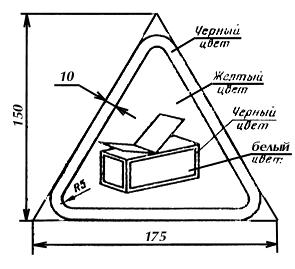 Черт. 13.6. Знак, предупреждающий об опасности поражения электрическим током от электросети, должен быть выполнен в соответствии с черт. 2.Высота знака должна быть не менее 175 мм, сторона равностороннего  треугольника - не менее 230 мм.         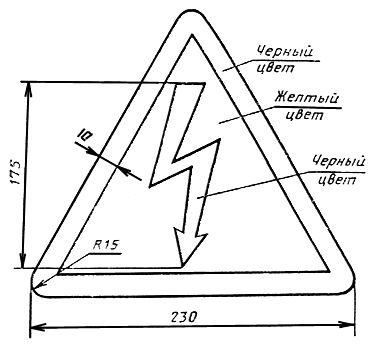 Черт. 2(Измененная редакция, Изм. № 1).3.7. Знак, обозначающий контейнеры высотой более 2591 мм, должен быть выполнен в соответствии  с черт. 3.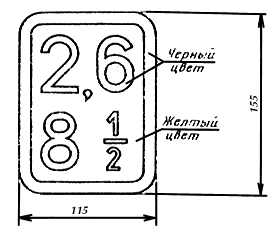 Черт. 3 Размеры рамки должны быть 115 х 155 мм. Цифры по высоте должны быть максимально большими и четкими.Верхнее число (см. черт. 3) должно обозначать высоту контейнера в метрах с точностью до одного знака после запятой.Нижнее число должно обозначать высоту контейнера в футах с точностью до 1/4 фута.Верхнее и нижнее значение высоты контейнера (в метрах и футах) следует округлять в большую сторону.(Измененная редакция, Изм. № 1).4. Место нанесения маркировки4.1. Место нанесения основной и дополнительной маркировки должно соответствовать схеме, приведенной на черт. 4.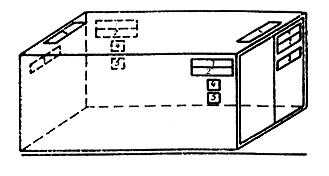 1 - код владельца, серийный номер контейнера, контрольное число; 2 - код страны, код размеров и типа контейнера; 3 - максимальная масса брутто, масса тары; 4,5 - резервЧерт. 4Основная маркировка 1-3 должна быть нанесена вверху с правой стороны на дверях торцевой стенки контейнера.На контейнерах без двери маркировка должна быть нанесена вверху с правой стороны на одной из торцевых стенок.На контейнерах с крышей жесткой конструкции маркировка 1 должна быть нанесена на крыше вблизи торцовых стенок.На контейнерах закрытого типа маркировку следует наносить внутри в верхнем углу боковой стенки, непосредственно примыкающей к двери. Маркировку наносят полностью, если она содержит код владельца, серийный номер контейнера, контрольное число.(Измененная редакция, Изм. № 1).4.2. У знаков дополнительной маркировки должно быть следующее расположение на контейнере:знак, обозначающий контейнер с открываемой крышей, должен быть нанесен на боковые стенки вверху с правой стороны под другой маркировкой;знак, предупреждающий об опасности поражения электрическим током от электросети, должен быть нанесен вблизи каждой лестницы;знак, обозначающий контейнер высотой более 2591 мм, следует наносить в двух местах: в нижнем правом углу каждой боковой стенки на расстоянии примерно 0,6 м от нижней поверхности контейнера и на таком же расстоянии от торцовой стенки или под маркировочным кодом контейнера.Табличка о допущении контейнера к эксплуатации по условиям безопасности и табличка о допущении перевозки грузов с таможенными печатями и пломбами должны быть размещены в нижней части торцевой двери или на нижней поперечной балке;срок очередного освидетельствования контейнера следует наносить в правом нижнем углу боковой стенки, а при наличии знака, обозначающего контейнер высотой более 2591 мм, - под ним.Другие дополнительные знаки и надписи, кроме знака, обозначающего контейнер высотой более 2591 мм, допускается наносить за рамками мест, указанных в пп. 4.1 и 4.2.(Измененная редакция, Изм. № 1).SZDU123 457 SU 20 00 5SS ZU DU2 0120 30 4575SZDU1234575 S1 S Z2 U D3 U4 2 50 7 0 50 SZ D U 12 3 45 7 5SU 20 0 0 S1 Z2 D3 U4575 S Z D U 1 2 3 45 7 5MAX GROSS+kg +lb TARE +kg +lb "Максимльная масса брутто",+кг "Собственная масса",+кг 